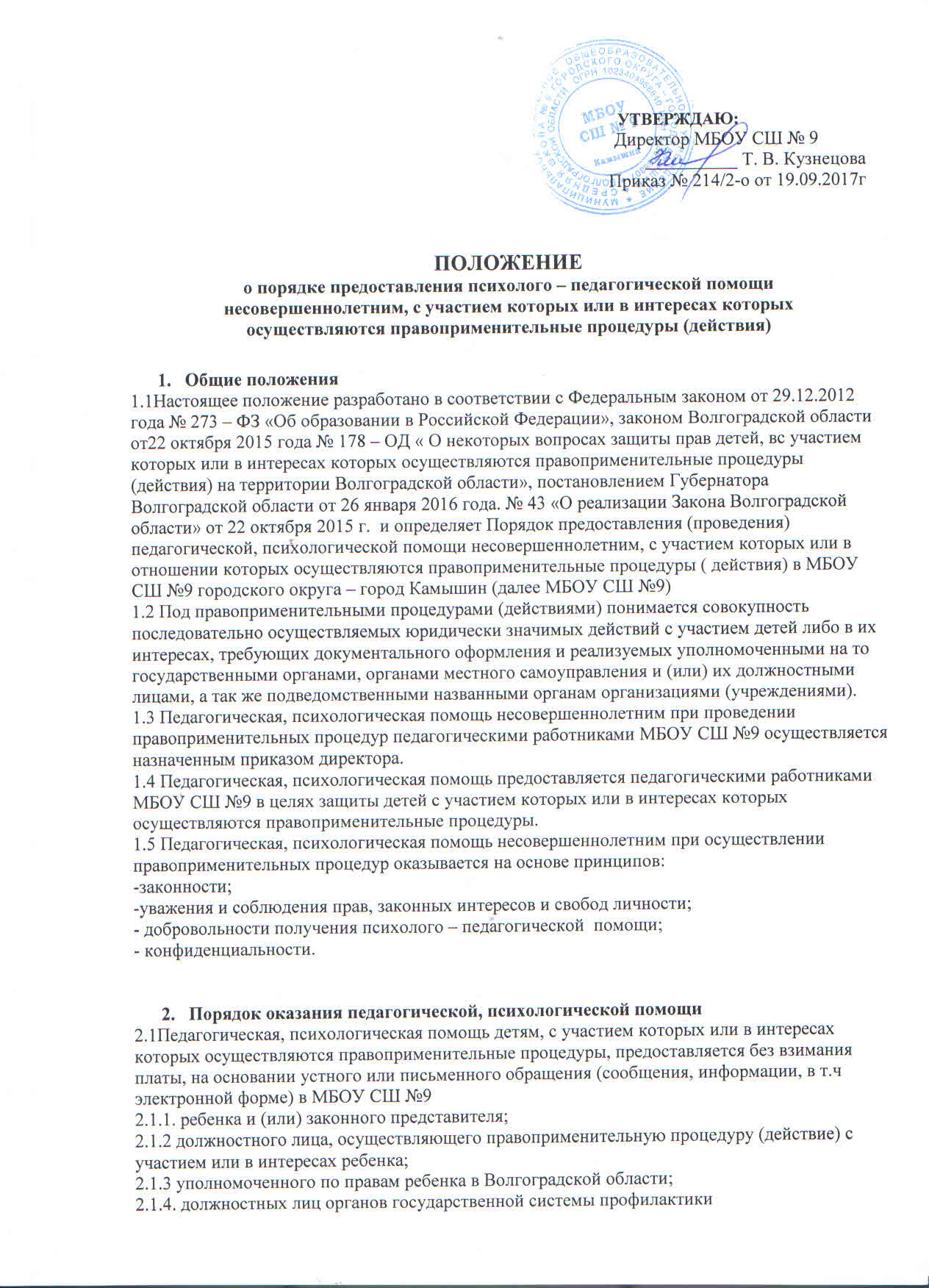 ПОЛОЖЕНИЕ                                                                                                                                                                о порядке предоставления психолого – педагогической помощи                                                                                                                несовершеннолетним, с участием которых или в интересах которых                                                                                                                         осуществляются правоприменительные процедуры (действия)Общие положения1.1Настоящее положение разработано в соответствии с Федеральным законом от 29.12.2012 года № 273 – ФЗ «Об образовании в Российской Федерации», законом Волгоградской области от22 октября 2015 года № 178 – ОД « О некоторых вопросах защиты прав детей, вс участием которых или в интересах которых осуществляются правоприменительные процедуры (действия) на территории Волгоградской области», постановлением Губернатора Волгоградской области от 26 января 2016 года. № 43 «О реализации Закона Волгоградской области» от 22 октября 2015 г.  и определяет Порядок предоставления (проведения) педагогической, психологической помощи несовершеннолетним, с участием которых или в отношении которых осуществляются правоприменительные процедуры ( действия) в МБОУ СШ №9 городского округа – город Камышин (далее МБОУ СШ №9)1.2 Под правоприменительными процедурами (действиями) понимается совокупность последовательно осуществляемых юридически значимых действий с участием детей либо в их интересах, требующих документального оформления и реализуемых уполномоченными на то государственными органами, органами местного самоуправления и (или) их должностными лицами, а так же подведомственными названными органам организациями (учреждениями).1.3 Педагогическая, психологическая помощь несовершеннолетним при проведении правоприменительных процедур педагогическими работниками МБОУ СШ №9 осуществляется назначенным приказом директора.1.4 Педагогическая, психологическая помощь предоставляется педагогическими работниками МБОУ СШ №9 в целях защиты детей с участием которых или в интересах которых осуществляются правоприменительные процедуры.1.5 Педагогическая, психологическая помощь несовершеннолетним при осуществлении правоприменительных процедур оказывается на основе принципов:-законности;-уважения и соблюдения прав, законных интересов и свобод личности;- добровольности получения психолого – педагогической  помощи;- конфиденциальности.Порядок оказания педагогической, психологической помощи2.1Педагогическая, психологическая помощь детям, с участием которых или в интересах которых осуществляются правоприменительные процедуры, предоставляется без взимания платы, на основании устного или письменного обращения (сообщения, информации, в т.ч электронной форме) в МБОУ СШ №92.1.1. ребенка и (или) законного представителя;2.1.2 должностного лица, осуществляющего правоприменительную процедуру (действие) с участием или в интересах ребенка;2.1.3 уполномоченного по правам ребенка в Волгоградской области;2.1.4. должностных лиц органов государственной системы профилактикибезнадзорности и правонарушений несовершеннолетних.2.1.5. Педагогическая, психологическая помощь детям, с участием которых или винтересах которых осуществляются правоприменительные процедуры (действия),предоставляется на основании письменного согласия несовершеннолетнего,достигшего возраста 14 лет, и (или) законного представителя ребенка (Приложение 1).2.1. Обращение подлежит регистрации в журнале приема обращений на осуществлениепедагогической, психологической помощи несовершеннолетним, с участием которых или винтересах которых осуществляются правоприменительные процедуры (действия)(Приложение 2). Обращение рассматриваются с учётом срока проведенияправоприменительных процедур с участием несовершеннолетнего.2.2. В соответствии с Федеральным законом от 08.07.2006 N 152-ФЗ «О персональныхданных» при обращении несовершеннолетнего, достигшего возраста 14 лет, и (или)законного представителя ребенка даётся согласие на обработку персональных данных(Приложение 3).2.3. Виды помощи и сроки её оказания фиксируются в Личной картенесовершеннолетнего. (Приложение 4)2.4. Органы, осуществляющие правоприменительные процедуры (действия) с участиемили в интересах детей, взаимодействуют с администрацией МБОУ СШ № 9, которая всвою очередь взаимодействует с учредителем, осуществляющим контролирующуюфункцию.2.5. Виды педагогической, психологической помощи, несовершеннолетним, с участиемкоторых или в интересах которых осуществляются правоприменительные процедуры(действия):2.6.1. психолого-педагогическое консультирование несовершеннолетних, их родителей(законных представителей) и должностных лиц, осуществляющих правоприменительныепроцедуры;2.6.2. наблюдение за психо-эмоциональным состоянием несовершеннолетних;2.6.3. осуществление мероприятий, направленных на нормализацию психо-эмоционального состояния несовершеннолетних и содействие в разрешениипсихологических проблем;2.6.4. проведение социальной реабилитации детей.2.7. Оказание помощи детям может проводиться одним или несколькими специалистамиодновременно.2.8. Для получения помощи посредством личного общения ребёнок, достигший 14 лет и(или) законный представитель ребёнка должны иметь при себе документ, удостоверяющийличность.3. Права и обязанности участников оказания педагогической, психологическойпомощи несовершеннолетним, с участием которых или в интересах которыхосуществляются правоприменительные процедуры (действия)3.1. Все участники имеют право на:- уважительное и гуманное отношение;- сохранение профессиональной тайны;- иные права, предусмотренные законодательством.3.2. Родители (законные представители), обратившиеся за педагогической,психологической помощью имеют право давать согласие, отказ, либо частичное согласие напредоставление несовершеннолетнему какого – либо вида, формы и способа оказанияпсихолого-педагогической помощи, а также обработки персональных данных, фото-, видео-,аудиозаписей при оказании психолого-педагогической помощи.3.3. Специалисты, оказывающие педагогическую, психологическую помощь, имеютправо на:- защиту своих профессиональных прав;- объединение в профессиональные союзы, иные общественные объединения;- иные права, предусмотренные законодательством.3.4 Ответственный за приём обращений обязан:- зафиксировать обращение в журнале в день обращения;- получить от несовершеннолетнего, достигшего возраста 14 лет и (или) законногопредставителя ребенка письменное согласие на оказание педагогической, психологическойпомощи, согласие на обработку персональных данных;- ознакомить родителей (законных представителей) с содержанием психолого-педагогической помощи;- обеспечить конфиденциальность информации о детях, с участием которых или винтересах которых осуществляются правоприменительные процедуры (действия).3.4. Педагоги, оказывающие педагогическую, психологическую помощь, обязаны:- квалифицированно выполнять свои должностные обязанности;- не допускать негуманных и дискриминационных действий при оказании педагогической,психологической помощи;- уважать и соблюдать права, свободы и законные интересы несовершеннолетних приоказании педагогической, психологической помощи;- сохранять профессиональную тайну с учетом требований настоящего положения;- соблюдать нормы профессиональной этики, выполнять иные обязанности, возложенные наних актами законодательства.4. Требования к информации, полученной педагогами, оказывающимипедагогическую, психологическую помощь4.1. Сведения, полученные педагогами, оказывающими педагогическую,психологическую помощь, представляют собой конфиденциальную информацию. Выпискаиз документации об оказании педагогической, психологической помощи предоставляется пописьменному запросу родителя (законного представителя), выдается родителю (законномупредставителю) на руки, за исключением случаев оказания педагогической, психологическойпомощи анонимно. Выписка из документации об оказании гражданину педагогической,психологической помощи предоставляется в форме, доступной для понимания лицом, необладающим специальными познаниями в области педагогики, психологии.4.2. Сведения, составляющие профессиональную тайну, могут быть сообщеныпедагогом третьим лицам только с письменного согласия родителя (законногопредставителя), обратившегося за оказанием педагогической, психологической помощи.Предоставление сведений, указанных выше, без согласия лица, обратившегося за оказаниемпедагогической, психологической помощи, или его законного представителя допускается пописьменным запросам:1) органов, ведущих уголовный процесс, в связи с проведением предварительногорасследования или судебным разбирательством;2) руководителей органов или учреждений, исполняющих наказание и иные меры уголовнойответственности, для обеспечения личной безопасности и ресоциализации граждан.4.3. Педагоги, оказывающие педагогическую, психологическую помощь, обязаны сообщать:1) в правоохранительные органы информацию, составляющую профессиональную тайну,если она содержит сведения о совершенном особо тяжком преступлении, либо оготовящемся тяжком, особо тяжком преступлении;2) информировать законных представителей несовершеннолетних о психологическихпроблемах несовершеннолетних, при которых существует вероятность совершения имисуицидальных действий. Предоставление такой информации не является разглашениемпрофессиональной тайны.4.4. Информация о порядке предоставления педагогической, психологической помощинесовершеннолетним, с участием которых или в интересах которых осуществляютсяправоприменительные процедуры (действия) размещается на сайте МБОУ СШ №9ПРИЛОЖЕНИЕ 1Директору _________________________________________________________________От________________________________(ФИО)________________________________зарегистрированного(ой) по адресу:___________________________________________________________________________телефон_______________________________Заявление о согласии родителя (законного представителя)на оказание психолого-педагогической помощиЯ, ___________________________________________________________________, Ф.И.О. родителя(законного представителя) являясь родителем (законным представителем) несовершеннолетнегоребенка ______________________________________________________________________, Ф.И.О.несовершеннолетнего с участием которого или в интересах которого осуществляютсяправоприменительные процедуры (действия), согласен на оказание ребёнку психолого-педагогической помощи, предоставляемой в различных формах и разными способами, в том числе сиспользованием фото, видео, аудиоматериалов.Дата « ___»_________20__г. Подпись родителя ________________ (___________________)подпись Ф.И.О., расшифровкаПриложениеДиректору____________________ _______________________________________от_______________________________(Ф.И.О.)зарегистрированного(ой) по адресу:______________________________________ ___________________________________________________________________________Заявление о согласии несовершеннолетнегона оказание психолого-педагогической помощиЯ, ____________________________________________________________________, Ф.И.О.несовершеннолетнего согласен на оказание психолого-педагогической помощи, предоставляемой вразличных формах и разными способами, в том числе с использованием фото, видео,аудиоматериалов.Дата «____ »________20__г. Подпись несовершеннолетнего ____________________(_____________________) подпись Ф.И.О., расшифровкаПРИЛОЖЕНИЕ 2ЖУРНАЛприема обращений несовершеннолетних или их законных представителей на осуществлениепедагогической и психологической помощи несовершеннолетним, с участием которых или винтересах которых осуществляются правоприменительные процедуры (действия)№ Дата обращения ФИОобратившегосяФ.И.О.несовершеннолетнего,в отношении которогоприменяетсяправоприменительнаяпроцедураДатарождениянесовершеннолетнегоМесторегистрации(жительства)гПРИЛОЖЕНИЕ 3СОГЛАСИЕ ЗАКОННОГО ПРЕДСТАВИТЕЛЯНА ОБРАБОТКУ ПЕРСОНАЛЬНОГО ДАННЫХ НЕСОВЕРШЕННОЛЕТНЕГОЯ, ____________________________________________________________________, Ф.И.О. родителя(законного представителя) зарегистрированный по адресу, ____________________________________,проживающий по адресу, ________________________________________________, являюсь законнымпредставителем несовершеннолетнего______________________________________________________________________ _ и соответствии сФедеральным законом от 08.07.2006 № 152-ФЗ «О персональных данных» даю свое согласие наобработку в ГБПОУ «НСХК» персональных данных моего ребенка____________________________________ с участием которого или в интересах которогоосуществляются правоприменительные процедуры (действия), а также передачу их третьим лицамдля оказания педагогической, психологической помощи в целях защиты его прав, а именно: -фамилию, имя, отчество; - дату рождения; - место регистрации (жительства). Дата«___»______20___г. Подпись родителя _____________ (______________) Ф.И.О. расшифровкаПРИЛОЖЕНИЕ 4Личная карта несовершеннолетнего, с участием которого или в интересах которогоосуществляются правоприменительные процедуры (действия)Ф.И.О. ребенка _____________________________________________________Дата рождения ____________________________________________________________Место регистрации __________________________________________________________Место жительства ___________________________________________________________Место учебы ____________________________________________________________Дата обращения __________________________________________________Основание ________________________________________________________________ _____Имеется ли письменное согласие родителя на оказание психолого-педагогической помощи________________________Имеется ли письменное согласие несовершеннолетнего на оказание психолого-педагогическойпомощи _____________Имеется ли письменное согласие родителя на персональную обработку данных несовершеннолетнего_______________ОРГАНИЗАЦИЯ РЕАБИЛИТАЦИОННОЙ РАБОТЫДата ВидыпомощиСодержаниереабилитационнойработыСодержаниереабилитационнойработыФ.И.О.педагога,оказывающегопомощьОтметка овыполненииУведомление____________________________По обращению заявителя ________________________________________________ (Ф.И.О.)регистрационный номер ________ от «____»__________20____г. в периодс________________________________ по__________________________несовершеннолетнему___________________________________________________ (Ф.И.О.)была оказана психологическая, педагогическая помощь (необходимое подчеркнуть).Дата_________________ Подпись___________(____________                         УТВЕРЖДАЮ:              Директор МБОУ СШ № 9 __________ Т. В. Кузнецова      Приказ № 214/2-о от 19.09.2017г